Student Dining Arrangements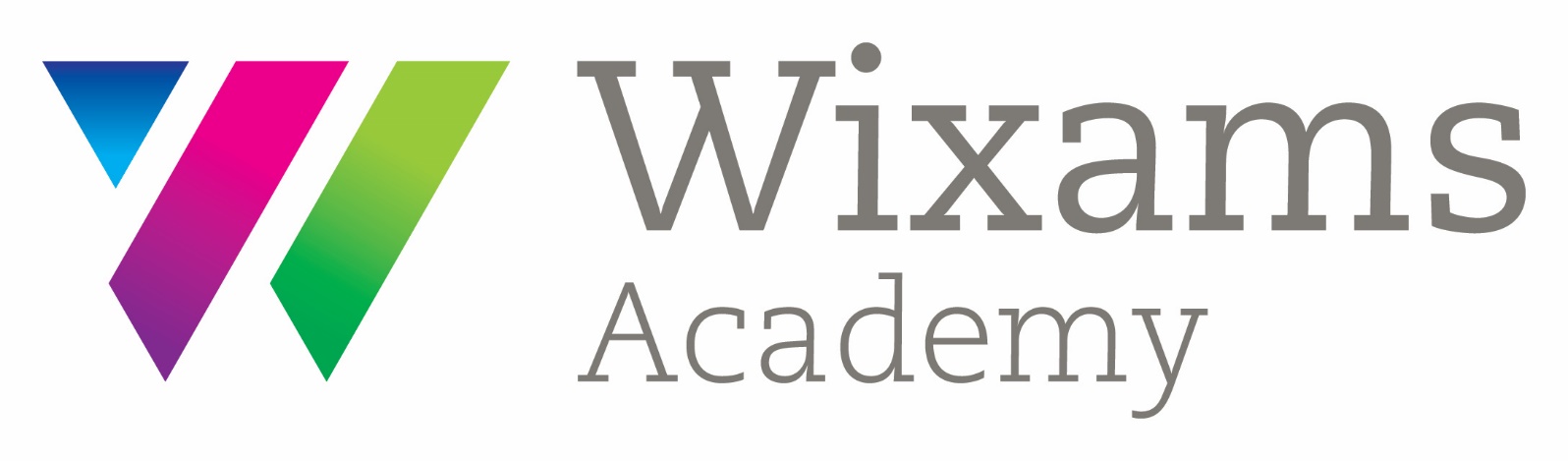 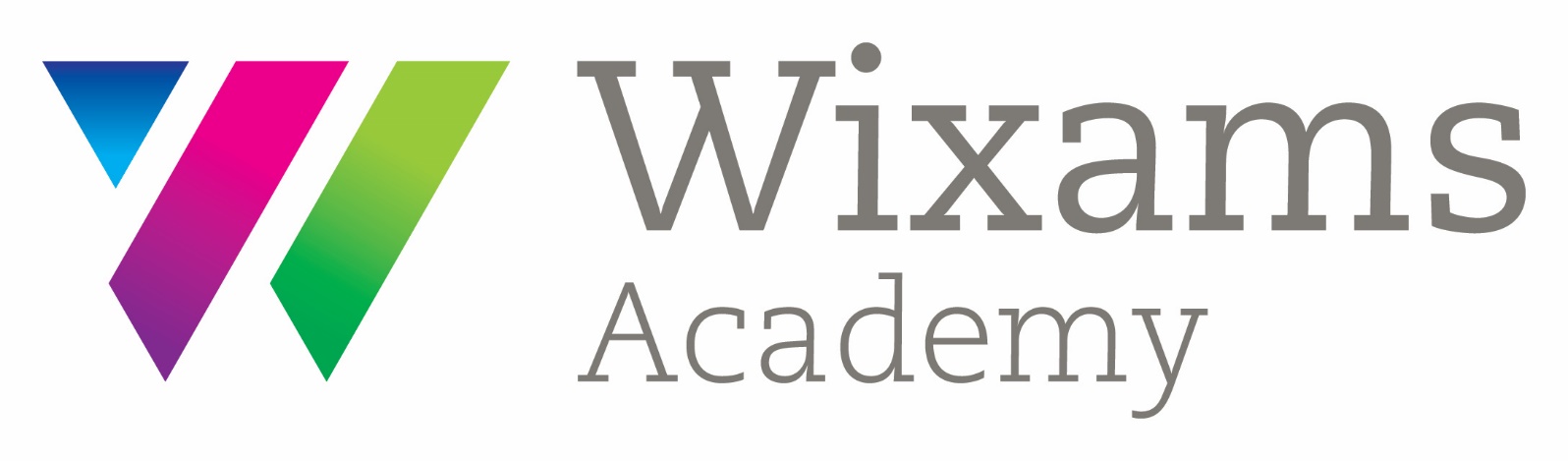 16th April 2021Dear Parent/carerWe are pleased to announce that from the 4th May we will be able to serve all pupils from the dining hall. This means that Pre order will no longer be required so your child will be able to make their selection at the counter and that meals will be served on plates.We plan to stagger the service times so that year groups will be kept separate and social distancing can be maintained.  In addition to the usual menu being available we will also be offering drinks and other food options for sale at the till.All pupils will now be required to have their photo I.D with them at lunchtimes as these will be needed to buy any food or drinks. If your child forgets their card, food will still be served so your child will not go hungry but we will not be able to offer any drinks. The same applies if there is no money in your child’s account so please ensure that accounts are topped up and that your child has their card. Year 7’s will be issued with cards shortly. Years 8, 9 and 10 have already been issued cards but new ones can be ordered at the office.If your child is new to the school this year and they would like a food card, please send an email to the school office info@wixamsacademy.co.uk and we will arrange for one to be sent to them.Orders for replacement cards should be sent to the office no later than Wednesday 21st April (there may be a small charge to cover the cost for replacement cards).Thank you for your support with this.Mrs H AnthonyCatering ManagerWixams Academy